               中山醫學大學附設醫院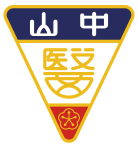            疫情下之正念減壓、性別議題研習會                                              【護理人員繼續教育積分申請中】對        象：疫情下對於正念減壓運用，及性別相關議題有興趣之護理人員  主辦單位：台中巿護理師護士公會  辦理日期：中華民國111 年8月29日（星期一   08:10 ~ 15:40）辦理地點：中山醫學大學附設醫院／行政大樓12樓國際會議廳 （台中市南區建國北路一段110號）課程內容：主講者簡介 （依課程順序排列）      吳姿蓉    中山醫學大學附設醫院副院長、台中市護理師護士公會理事徐逸民    台中市護理師護士公會理事長、中國醫藥大學附設醫院護理部主任翁岱鈺    中山醫學大學附設醫院護理部護理長初麗娟    中山醫學大學醫療產業科技管理學系副教授孫旻暐    亞洲大學心理學系副教授六、報名方式：（一）報名日期： 即日起至111.08.22(一)前或200人額滿截止。（二）費用：免費（請自備環保杯，午餐自理）。                ◎報名－請於公會網站：http://www.tcnurse.org.tw線上報名。※活動當天不接受現場報名。七、上課須知及簽到退注意事項研習活動須完成全程課程後，始得到認證積分時數。簽到/退規定：學員需於上、下午第一堂課開始前辦理簽到，課程全部結束後辦理簽退。未依前述規定辦理簽到及簽退者，恕無法給予護理人員繼續教育積分。遲到及早退規定：※遲到：指第一堂課程上課後20分鐘內未到。※早退：指最後一堂課程結束前20分鐘提早離席。凡遲到或早退者，報到現場恕不受理簽到、退作業。不得以他人頂替上課、簽到或簽退，違者經查獲將取消護理人員繼續教育積分。八、其他注意事項：本課程不發予研習會證明書，本院將主動申請護理人員繼續教育積分，申請通過後，將於課後一個月內協助上課學員登錄積分及協助上傳公務人員時數，請學員自行至行政院衛生署醫事人員繼續教育積分管理系統，查詢積分及下載上課紀錄。（https://cec.mohw.gov.tw/）本院大慶院區為收費停車場，恕無法提供優惠服務，請盡量共同搭乘，或利用大眾運輸工具。為響應環保，請自行攜帶茶杯。會場冷氣較強，請記得攜帶外套。九、聯絡人：護理部 教學組  林秀慧    E-mail：cshe135@csh.org.tw聯絡電話：04-24739595轉34951    傳真電話：04-3601-3616時  間主    題主講者08:20 ~ 08:30簽    到護理部08:30 ~ 08:40致歡迎詞    醫院代表    台中巿護理師護士公會代表研習會介紹吳姿蓉 副院長徐逸民 理事長翁岱鈺 護理長08:40 ~ 10:10正念減壓於疫情下之運用(專業1.8)初麗娟 副教授10:10 ~ 10:20    休    息    休    息10:20 ~ 11:50疫情下〜釋放職場倦怠與自我身心照顧(專業1.8)初麗娟 副教授11:50 ~ 13:00        午餐及下午簽到         午餐及下午簽到 13:00 ~ 14:00性別主流化與相關法規(法規1.2)孫旻暐 副教授14:00 ~ 14:10   休    息   休    息14:10 ~ 15:40COVID-19疫情下〜營造性別友善環境(性別1.8)孫旻暐 副教授15:40          賦歸及簽退           賦歸及簽退 